Δευτέρα 30 Μαρτίου 2020Μηνιαία ανασκόπηση- Η Ε.Σ.Α.μεΑ. ενημερώνειΗ ΕΣΑμεΑ στην πρώτη γραμμή συνεχίζει το έργο της, βρίσκεται σε μόνιμη κινητοποίηση σε όλη τη χώρα με όλα της τα Σωματεία!Το κτίριο της ΕΣΑμεΑ παραμένει κλειστό μέχρι 10 Απριλίου 2020, αλλά η ΕΣΑμεΑ δεν παύει να λειτουργεί! Σας ζητάμε να επικοινωνείτε μέσω του ηλεκτρονικού ταχυδρομείου esaea@otenet.gr  περισσότερο και λιγότερο με το τηλέφωνο 210-9949837, για την καλύτερη και πιο άμεση εξυπηρέτησή σας για κάθε θέμα: δημοτικές υπηρεσίες, προνοιακά, θέματα υγείας και για ότι χρειαστείτε. Κάθε Σάββατο στις 3.30 το μεσημέρι «Τα Νέα της Ε.Σ.Α.μεΑ.» στο κανάλι της Βουλής!Από το Σάββατο 25 Ιανουαρίου, και κάθε Σάββατο στις 3.30 το μεσημέρι, η εκπομπή «Τα Νέα της Ε.Σ.Α.μεΑ» προβάλλεται από τον Τηλεοπτικό Σταθμό της Βουλής. Πρόκειται για τη μοναδική πλήρως προσβάσιμη εκπομπή για θέματα αναπηρίας. Συντονιστείτε, ώστε το αναπηρικό κίνημα να έρθει πιο κοντά στους χιλιάδες συναδέλφους και φίλους με αναπηρία, με χρόνιες παθήσεις, με μέλη των οικογενειών τους, με πολίτες που ενδιαφέρονται για την αναπηρία!27.03.2020Οδηγίες της Inclusion Europe για τον κορονοϊό σε μορφή εύκολη για ανάγνωση (easy-to-read) για άτομα με νοητικές αναπηρίεςΜε σκοπό τη διευκόλυνση της πρόσβασης στην ενημέρωση ατόμων με νοητικές αναπηρίες για τη νέα πανδημία του κορονοϊού, η Inclusion Europe ετοίμασε και παρέχει, μέσω της ιστοσελίδας της, υλικό σε μορφή εύκολη για ανάγνωση (easy-to-read),26.03.2020Νέα επιστολή στην κυβέρνηση για εργαζομένους ΑμεΑ και ευπαθών ομάδων, παιδιά με αναπηρία, τυφλούς, αιμοδότες, κέντρα κοιν. πρόνοιας, ανασφάλιστους διαβητικούςΕπείγουσα επιστολή απέστειλε η ΕΣΑμεΑ, με τις προτάσεις της για τη διασφάλιση της προστασίας όλων των ατόμων με αναπηρία, χρόνιες παθήσεις και των οικογενειών τους από τον αόρατο εχθρό, τον covid-19, της διατήρησης ζωντανής της ελπίδας για το μέλλον.24.03.2020Διευκόλυνση πολιτών που επιθυμούν να κάνουν αίτηση για Προνοιακά Αναπηρικά Επιδόματα κλπ.Η Διοίκηση του ΟΠΕΚΑ ενημερώνει ότι: Συμμετέχοντας στην Εθνική προσπάθεια για την προστασία της δημόσιας υγείας, την αποφυγή και τον περιορισμό της διάδοσης του κορονοϊού και με γνώμονα την καλύτερη εξυπηρέτηση των πολιτών, ο ΟΠΕΚΑ δημιούργησε δύο νέες ηλεκτρονικές αιτήσεις, για την εξυπηρέτηση Ατόμων με αναπηρία και Ανασφαλίστων Υπερηλίκων, ώστε οι πολίτες να εξυπηρετούνται χωρίς φυσική παρουσία.20.03.2020Ανοιχτή Επιστολή στους υπουργούς Οικονομικών, Ανάπτυξης και Εργασίας - Αίτημα της ΕΣΑμεΑ για λήψη μέτρων στήριξης του τομέα της κοινωνικής φροντίδαςΤο σύνολο των δομών ανοικτής φροντίδας (ΚΔΗΦ ΑμεΑ και ΚΔΑΠμεΑ δημόσιων και πιστοποιημένων ιδιωτικών μη κερδοσκοπικού χαρακτήρα), με τις σχετικές ΠΝΠ, Υπουργικές Αποφάσεις και Εγκυκλίους που έχουν εκδοθεί μέχρι τώρα και αφορούν στη λήψη μέτρων για την αντιμετώπιση του κορονοϊού covid-19, έχουν αναστείλει κάθε λειτουργία παροχής υπηρεσίας στους ωφελούμενούς τους πλην της διοικητικής λειτουργίας τους, ενώ οι δομές (δημόσιες και πιστοποιημένες ιδιωτικές μη κερδοσκοπικού χαρακτήρα) κλειστής φροντίδας και φιλοξενίας (λ.χ. δομές ασυλικού τύπου των ΚΚΠ, ΣΥΔ, ΣΑΔ, Οικοτροφεία) συνεχίζουν κανονικά τη λειτουργία τους.19.03.2020Τρία βίντεο στη Νοηματική Γλώσσα για τον κορονοϊόΤρία βίντεο από τον ΕΟΔΥ και την Ελληνική Κυβέρνηση στη Νοηματική Γλώσσα για άτομα που αντιμετωπίζουν προβλήματα ακοής.19.03.2020Μένουμε Σπίτι- Βγαίνουμε για να δώσουμε αίμαΤα έκτακτα μέτρα που έχουν επιβληθεί στη χώρα μας λόγω της επιδημίας του κορονοϊού έχουν οδηγήσει σε σοβαρές ελλείψεις αίματος σε όλες τις αιμοδοσίες της χώρας, θέτοντας σε κίνδυνο τη ζωή των θαλασσαιμικών των οποίων η υγεία εξαρτάται απόλυτα από την επάρκεια αίματος.19.03.2020Δώστε τέλος στις ασάφειες και στη σύγχυση, προστατέψτε αποτελεσματικά ΣΗΜΕΡΑ άτομα με αναπηρία, χρόνιες παθήσεις και τις οικογένειές τουςΟι ελλιπείς, ασαφείς, αντικρουόμενες και αντιεπιστημονικές οδηγίες από την Κυβέρνηση και τον ΕΟΔΥ, σχετικά με την προστασία των ευπαθών ομάδων από τον κορονοϊό, έχουν φέρει τα άτομα με αναπηρία, χρόνιες παθήσεις και τις οικογένειές τους στα όρια των αντοχών τους.18.03.2020Λίστα με όλα τα μέτρα του ΕΟΠΥΥ για φάρμακα, συνταγές, ειδική αγωγήΟ ΕΟΠΥΥ δημοσίευσε όλες τις αλλαγές στις οποίες προχωρά άμεσα στο πλαίσιο της προσπάθειας αποφυγή διάδοσης της νόσου COVID-19.17.03.2020Νέα επιστολή στον Πρωθυπουργό για Φάρμακα, Ενημέρωση, ΕργασίαΕπείγουσα επιστολή στον Πρωθυπουργό απέστειλε η ΕΣΑμεΑ, με τις προτάσεις της για την πρόσβαση στην ενημέρωση για τον κορονοϊό και για μεγαλύτερη μέριμνα για τα θέματα υγείας για τα άτομα με αναπηρία και χρόνιες παθήσεις.17.03.2020Ενημέρωση για τον COVID-19 σε προσβάσιμες μορφές από το υπουργείο Παιδείας και το Ινστιτούτο Εκπαιδευτικής Πολιτικής«Δεν φοβόμαστε - Προστατευόμαστε Ασπίδα μας η γνώση» σε προσιτές μορφές για άτομα με αναπηρία. Το Υπουργείο Παιδείας και Θρησκευμάτων και το Ινστιτούτο Εκπαιδευτικής Πολιτικής (ΙΕΠ) στο πλαίσιο της Πράξης «Καθολικός Σχεδιασμός και Ανάπτυξη Προσβάσιμου Ψηφιακού Εκπαιδευτικού Υλικού» ανέπτυξαν πληροφορίες προσβάσιμες για τα άτομα με αναπηρία (μαθητές, γονείς, εκπαιδευτικούς και πολίτες) σχετικά με την ενημέρωση και προστασία από τον κορονοϊό Sars-Cov-2.16.03.2020Πρόσληψη έκτακτου προσωπικού σε φορείς πρόνοιας για την αντιμετώπιση του COVID-19Το υπουργείο Εργασίας προσλαμβάνει επικουρικό προσωπικό για να ενισχύσει όλες τις δομές πρόνοιας της χώρας.16.03.2020Στον Πρωθυπουργό για την προστασία των ευπαθών ομάδων- Μένουμε ΣπίτιΕπείγουσα επιστολή στον Πρωθυπουργό απέστειλε η ΕΣΑμεΑ, επανερχόμενη στο ζήτημα της προστασίας των εργαζομένων ατόμων με αναπηρία και χρόνια πάθηση και των οικογενειών τους από τον κορονοϊό.12.03.2020ΠΝΠ χωρίς μέτρα προστασίας για τους εργαζόμενους με αναπηρία και χρόνιες παθήσεις!Ανοιχτή επιστολή στον Πρωθυπουργό έστειλε η ΕΣΑμεΑ, η οποία τονίζει ότι η Πράξη Νομοθετικού Περιεχομένου της 11ης Μαρτίου (ΦΕΚ Α' 55/11-3-2020) δεν περιέχει καμία διάταξη προστασίας, όπως παροχή ειδικής άδειας από την εργασία τους, σε εργαζομένους με αναπηρία και χρόνια πάθηση.11.03.2020Κατεπείγον αίτημα για συμπερίληψη στην ΠΝΠ της παράτασης της ισχύς των αποφάσεων ΚΕΠΑ, ΑΣΥΕ, ΑΝΥΕ και των επιδομάτωνΠρόβλεψη για παράταση στην ισχύ των αποφάσεων ΚΕΠΑ, ΑΣΥΕ, ΑΝΥΕ κοκ., με την Πράξη Νομοθετικού Περιεχόμενου, που λήγουν αυτές τις ημέρες, ζητά η ΕΣΑμεΑ, από τον πρωθυπουργό, από το υπουργείο Υγείας, το υπουργείο Εργασίας, τον ΕΦΚΑ και τα αρμόδια υπουργεία για τις Επιτροπές, ώστε, το γεγονός ότι αναστέλλονται οι συνεδριάσεις των Επιτροπών κρίσης αναπηρίας, όπως έχει πληροφορηθεί η ΕΣΑμεΑ, να μην οδηγήσει τα άτομα με αναπηρία και χρόνιες παθήσεις να χάσουν τα επιδόματα και τις παροχές τους.11.03.2020Αναγκαία μέτρα για την προστασία αστυνομικών και στρατιωτικών που ανήκουν στις ευπαθείς ομάδες από τον κορονοϊόΔύο επιστολές, σχετικά με τη λήψη μέτρων για την προστασία των στελεχών των σωμάτων ασφαλείας και του πολιτικού προσωπικού με χρόνιες παθήσεις από τον κορονοϊό, αλλά και τη λήψη μέτρων για την προστασία των στελεχών ενόπλων δυνάμεων ειδικής κατάστασης (ευπαθείς ομάδες) και του πολιτικού προσωπικού με χρόνια νοσήματα από τον κορονοϊό,09.03.2020Επείγουσα ανάγκη η προστασία ΑμεΑ και χρονίων πασχόντων από τον κορονοϊόΠαρά τη ραγδαία αύξηση των κρουσμάτων κορονοϊού στη χώρα μας, καθώς και των οδηγιών που έχουν δοθεί από τον ΕΟΔΥ για την αποφυγή επαφής των ατόμων που ανήκουν στις ομάδες υψηλού κινδύνου με άτομα που εμφανίζουν συμπτώματα της νόσου για την προστασία τους από τη συγκεκριμένη λοίμωξη, η διοίκηση του Υπουργείου Υγείας δεν έχει προβεί σε καμία ενέργεια έως τώρα για την αντιμετώπιση αυτού του κρίσιμου ζητήματος, θέτοντας σε κίνδυνο τους συμπολίτες μας που ανήκουν στις ευπαθείς ομάδες του πληθυσμού.Ακολουθείστε την Ε.Σ.Α.μεΑ. στα social mediahttps://www.facebook.com/ESAmeAgr/ https://twitter.com/ESAMEAgr Youtube: ESAmeAGrΙστοσελίδα www.esamea.gr  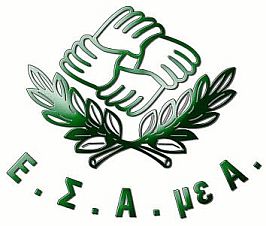 